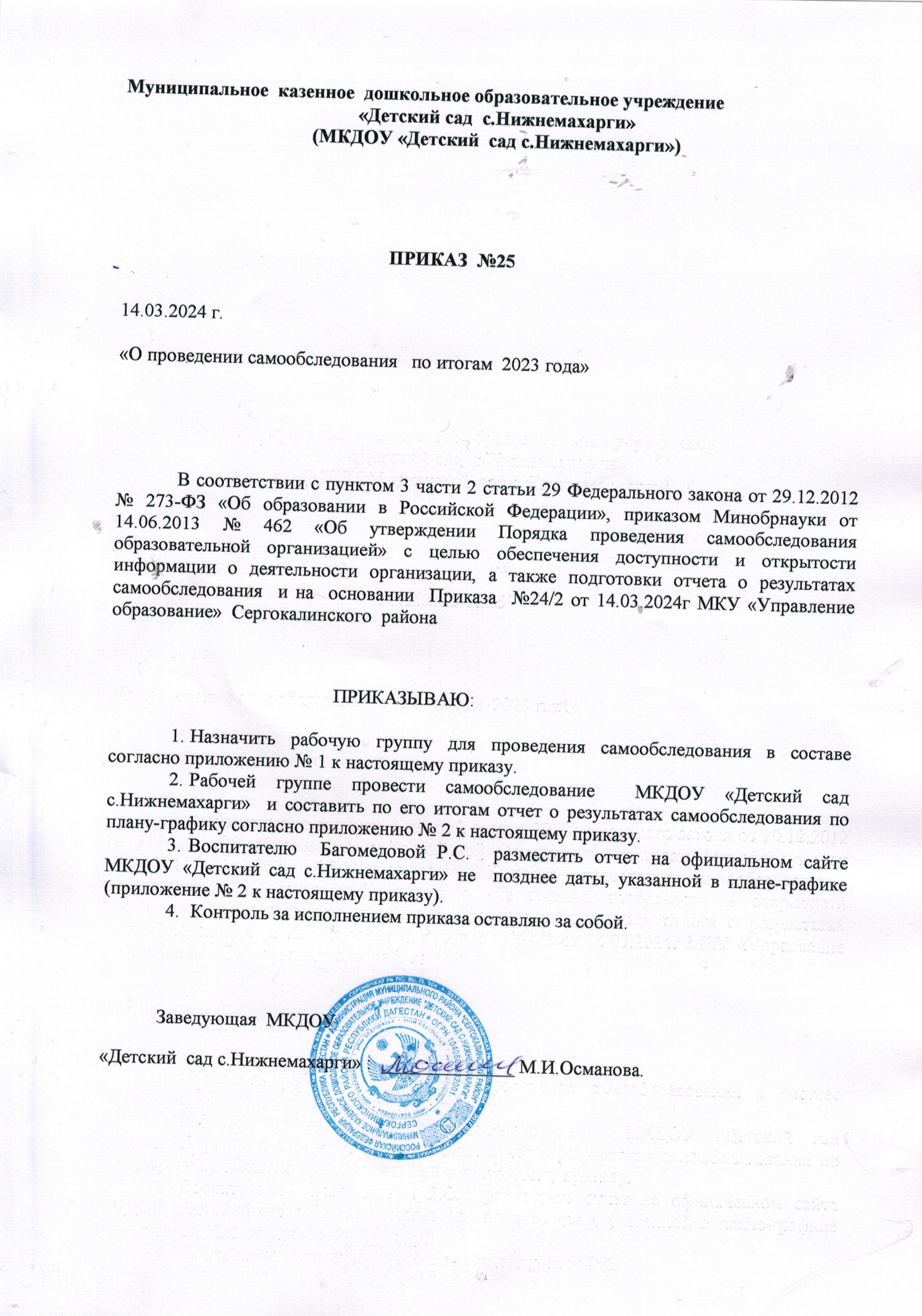 Приложение №1 к приказу № 25 от 14.03.2024 годаСостав рабочей группы для проведения самообследованияПриложение №2 к приказу № 25 от 14.03.2024 годаПЛАН-ГРАФИКподготовки и проведения самообследования за 2022 год№п/пФ. И. ОДолжностьОбязанности1Османова М.И.Заведующий МКДОУраспределяет обязанности между членами рабочей группы;координирует процесс самообследования;утверждает отчет о результатах самообследования;докладывает о результатах самообследования коллегиальным органам управления образовательной организации, учредителю2Багомедова  Р.С.воспитательконтролирует своевременное исполнение мероприятий по самообследованию;консультирует работников, которые собирают, исследуют и оформляют отдельныеданные для отчета;собирает и анализирует информацию о системе управления организацией, кадровом составе, учебно-методическом и библиотечноинформационном обеспечение организации;обобщает полученные данные и формирует отчетсобирает, систематизирует и оформляет данные об образовательном процессе, в том числе качестве и условиях обучения, востребованности выпускников;готовит информацию о материально- технической базе организацииформирует предложения по автоматизации сбора информации, ее обобщения и систематизации;публикует отчет о самообследовании на сайте организацииМероприятиеСрокОтветственныйОрганизовать совещание о проведении самообследования и утвердить:– состав комиссии по самообследованию, обязанности председателя и членов комиссии;– формы и сроки исполнения процедур;– структуру, содержание и оформление отчета27.12.2023гЗаведующийИздать приказ о проведении самообследования14.03.2024ЗаведующийСобрать информацию для аналитической части отчета по направлениям, которые указали в пункте 6 Порядка (утв. приказом Минобрнауки от 14.06.2013 № 462):– образовательная деятельность, в том числе организация учебного процесса;– система управления организации;– содержание и качество подготовки детей;– востребованность выпускников;– кадровое обеспечение;– учебно-методическое обеспечение;– библиотечно-информационное обеспечение;– материально-техническая база;– внутренняя система оценки качества образования20.01.2024–18.03.2024воспитателиСобрать информацию для статистической части отчета по показателям, указанным в приложении 2 к приказу Минобрнауки (от 10.12.2013 № 1324)19.03.2024–01.04.2024воспитателиПодготовить отчет10.04.2024воспитателиРассмотреть отчет на заседании педагогического совета12.04.2024Председатель педагогического советаУтвердить отчет 14.04.2024ЗаведующийРазместить отчет на официальном сайте детского сада17.04.2024воспитатели